Наглядные модели для составления описания предмета, явления 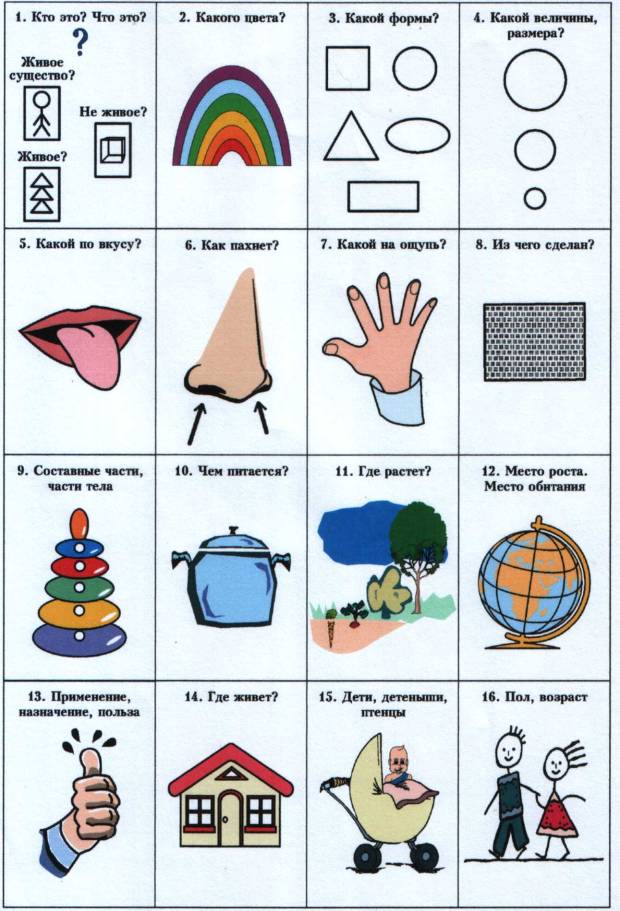 